УВЕДОМЛЕНИЕ №  362/ЗМСобственнику  транспортного средства марки: _Вольвогосударственный регистрационный знак: Б/НУправление административно-технического контроля администрации города Ульяновска_(наименование Уполномоченного органа)извещает  Вас  о  том,  что  указанное транспортное средство расположенное по адресу:               г. Ульяновск, б-р. Пензенский, напротив д. 26, имеет признакиброшенного, бесхозяйного, разукомплектованного.В соответствии с Порядком выявления, эвакуации и хранения брошенных, бесхозяйных, разукомплектованных транспортных средств на территории муниципального  образования  «город Ульяновск», утверждённым  постановлением администрации  города  Ульяновска от 19.06.2017 № 1505, в течение 10 дней  с  даты получения настоящего уведомления Вам надлежит своими силами и за  свой  счет  эвакуировать (утилизировать) транспортное средство в случае прекращения его эксплуатации или переместить в предназначенное для хранения транспортных средств место.В случае невыполнения данных требований в течение 10 дней со дня получения настоящего уведомления транспортное средство будет в принудительном   порядке эвакуировано на специализированную стоянку.Телефон для справок: 8 (8422) 41-06-95Адрес: г. Ульяновск, ул. Льва Толстого, д 48. 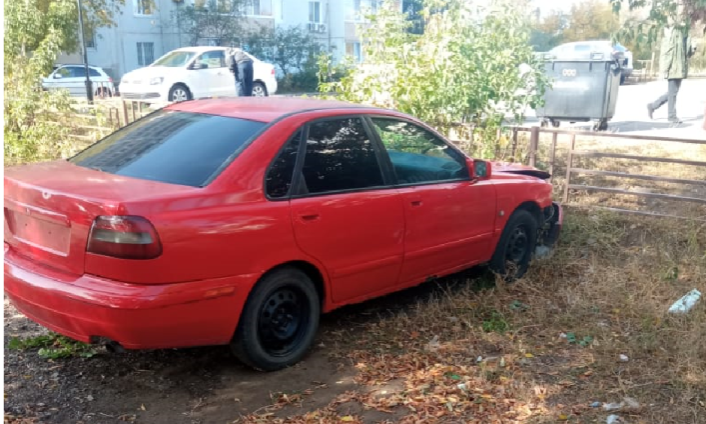 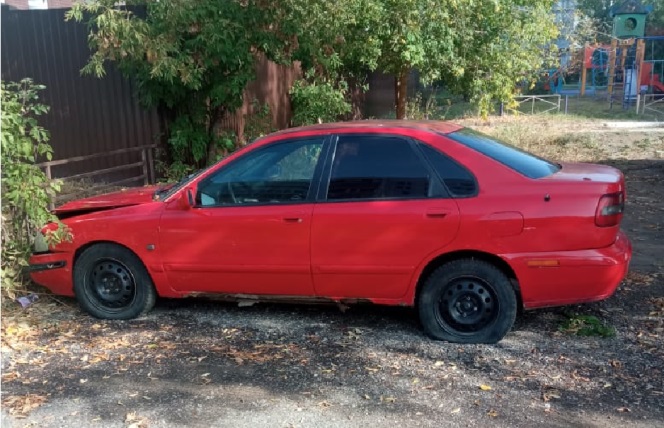 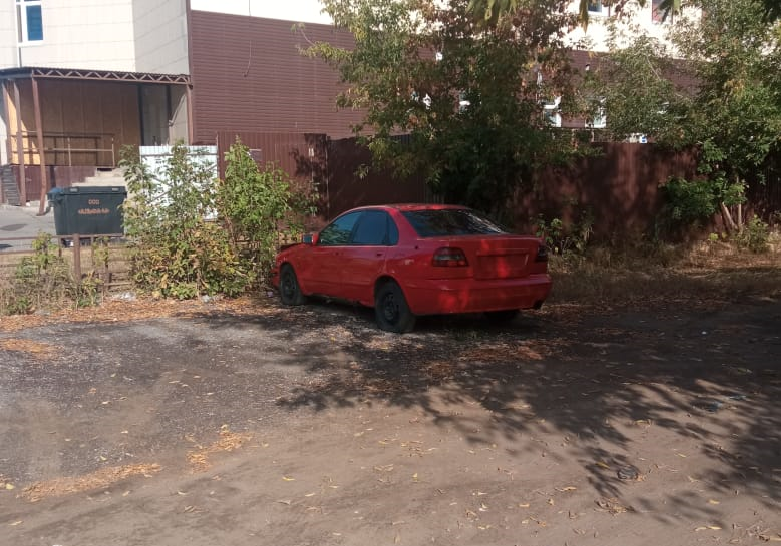 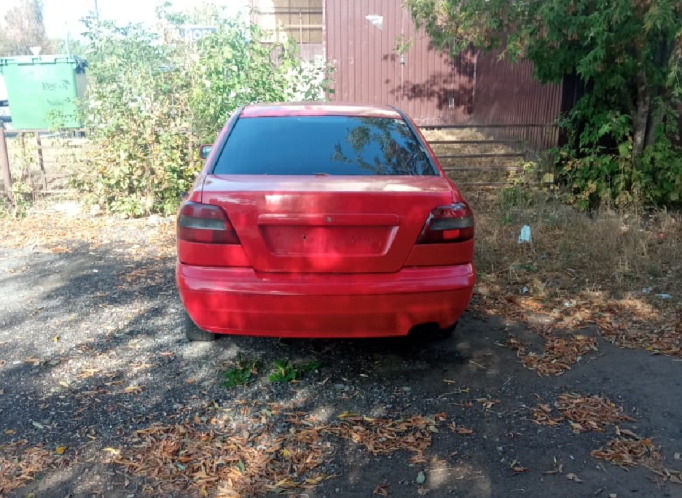 